Committee:	Black Student Achievement Community Advisory CommitteeDate:		Monday, March 2, 2019Time: 		7:00 – 9:00 p.m. (Dinner at 6:30pm)Location:	5050 Yonge Street, Committee Room A		Teleconference Dial-In Number:  416-849-1983 – Participant Code – 7543771#Committee Co-Chairs:  Trustee Chris Moise, Community Alexis DawsonAGENDA: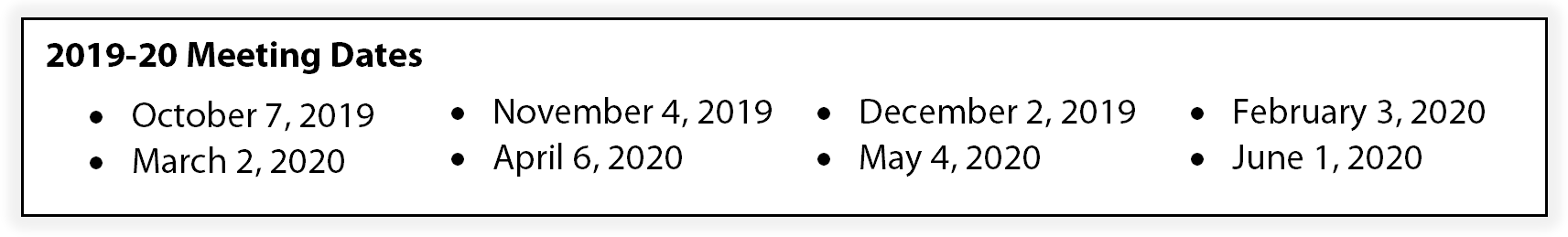 ItemInformationTimeline1.Welcome and Land Acknowledgement/ Introductions5 min.2.Call to Order/Confirmation of Quorum4 min3.Approval of Agenda2 min.4.Declarations of possible conflict of interests2 min.5.Co-Chair Update – Alexis Dawson, Trustee Chris Moise10 min.6.BSACAC Member Elections - Alexis Dawson, Trustee Chris Moise20 min.7.P023-Parent and Community Involvement Policy Review – Michelle Munroe (Coordinator, Parent & Community Engagement)60 min.8. Strategic Planning – Alexis Dawson40 min.9.Other BusinessAdjournment